Chaloner Primary, GuisboroughHLTA- Higher Level Teaching Assistant 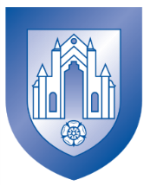 Salary: Grade D+  SCP 12-14£22,644-£23,82537 hours per week – term time only Two Year ContractStart date: 2nd September 2024This is an exciting opportunity for you to join a successful school in Redcar and Cleveland. Chaloner Primary is a good school with happy and enthusiastic children and adults. We achieve high academic standards through a carefully planned progressive curriculum which is creative, fun and purposeful. At Chaloner we aim to instil the very highest expectations in behaviour and learning. We continually reflect and develop our commitment to our children and the community we serve. Our aim is for every child to be proud of their achievements and develop the confidence and ambition that they can achieve more. To be happy and heard, know their full potential and strive to be the very best version of themselves.“a happy school where pupils thrive. Warm relationships are evident between staff, pupils and the wider community.” Ofsted 2019.We can offer you:An ethos of kindness and respect- which is evident in the everyday life of the schoolPupils who are enthusiastic and eager to learn.Wonderful families who want to work with us.A beautiful and well-resourced learning environment.A talented and dedicated team of colleague to work with and learn from.A commitment to your professional and personal development. The successful candidate will:Be an excellent practitioner.Have high expectations of behaviour (including learning).Have the ability to inspire and be a positive role model.Be caring and determined to make a difference.Be passionate to develop in your individual practice and within a team.Be a reflective practitioner, responding well to advice. Communicate effectively with adults and children.Visits to the school are welcomed; please contact our school office to arrange a time.Tel: 01287 635728 or email: office@chalonerprimary.org Please note, school visits are an opportunity to get to see our school before you apply and not part of the selection process. You can download an application form, Job Description and Person Specification from our school website. https://www.chalonerprimaryschool.co.uk/about-us/recruitment-and-vacancies Alternatively, ask for an application pack from our school office. All applications must be on the supplied proforma; we will not accept CVs. All completed application forms must be returned to the school by hand or by email to head@chalonerprimary.org by 12.00pm 4th June 2024. Interview will be held on Friday 14th June. Chaloner Primary School is committed to safeguarding and promoting the welfare of children/young people and vulnerable adults. We expect all staff and volunteers to share this commitment.  Safer recruitment practice and pre-employment checks will be undertaken before any appointment is confirmed.  This post is subject to an enhanced Disclosure and Barring Service (DBS) check